Sabeu que el passat 29 d’abril va ser el Dia Mundial de la Dansa?Doncs aquesta setmana  dedicarem la classe de Música a la dansa.  A la dansa africana més concretament. Veurem ballar als nens i nenes de  Masaka Kids Africana, que és una ONG d’Uganda que els ajuda. Us deixo el  vídeo amb multitud de moviments  de dansa tradicional africana. L’heu de mirar tot  i veureu que bé que ballen aquests nens. Un cop vist,  podeu triar 2 o  3 moviments i  aprendre’ls.  Si voleu, me’ls podeu enviar, si no, no passa res!https://www.youtube.com/watch?v=YIBjuNvatrs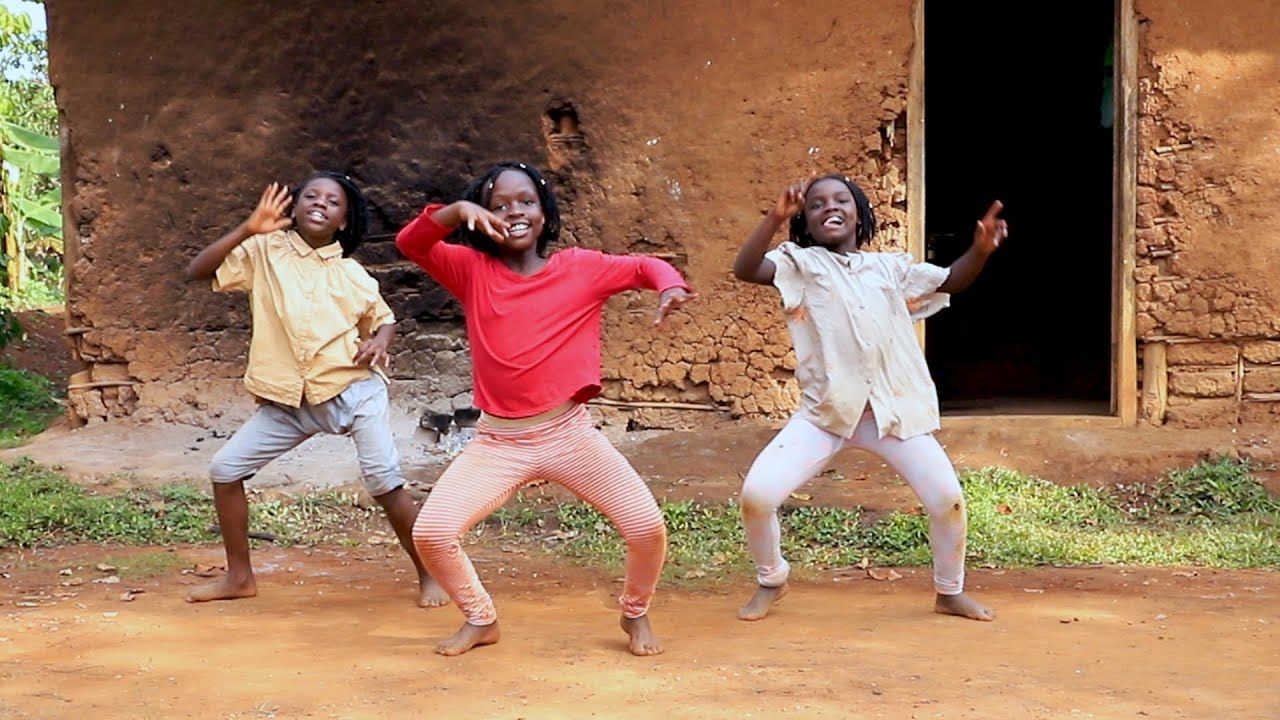 A ballar!!!El meu correu és mcaste83@xtec.cat